CONTENTTop offersBarcelona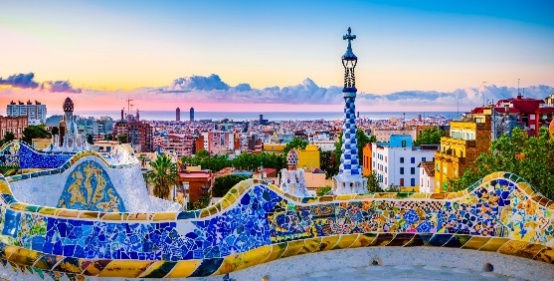 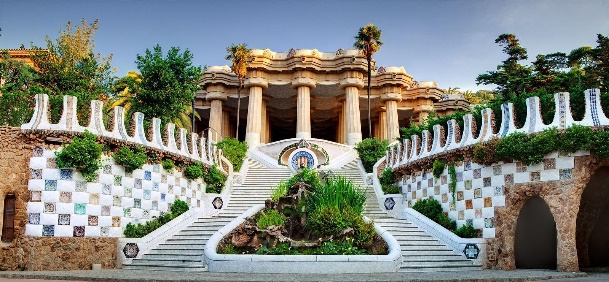 Bali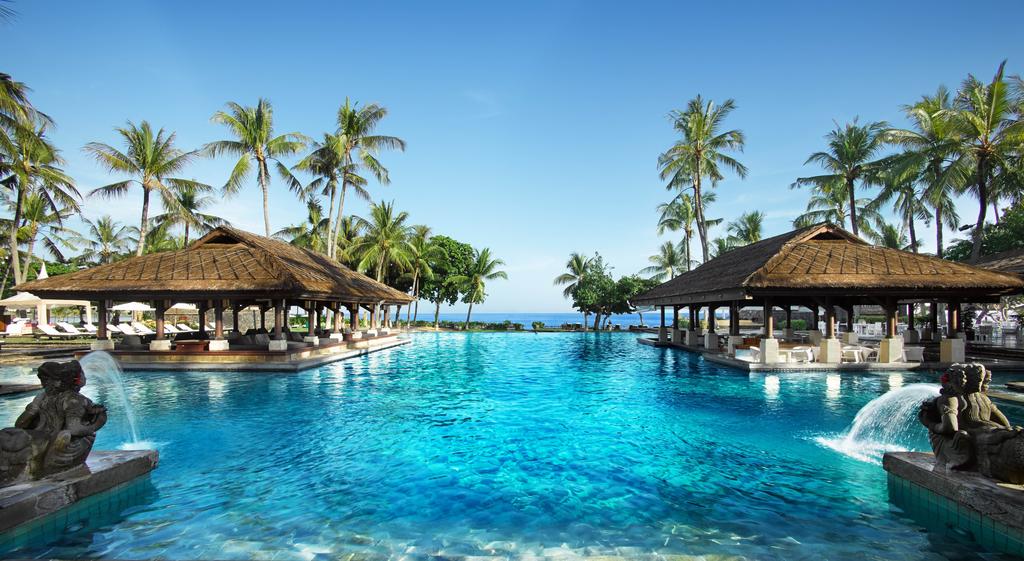 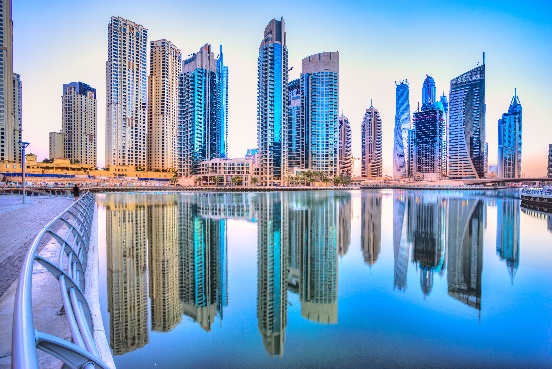 Šri Lanka and Maldivi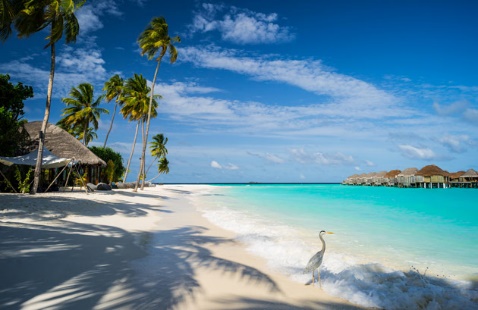 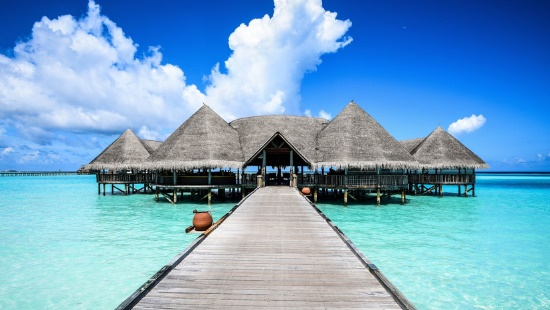 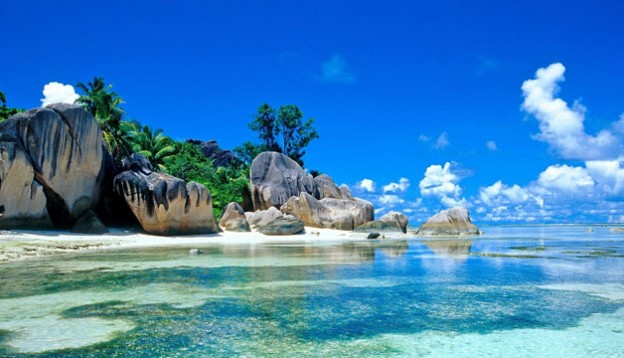 Wellness weekendsTerme ČatežThe Čatež Terme is a place of rest and fun, as it offers healthy water fun and relaxation effects of hot thermal water in summer and winter. Čatež Terme is ideal for family trips and many sports activities.Experience an exciting family vacation!Hotel Mjehurić 3*Price for two persons in double room:Package “TIME FOR FAMILY”: 210,00 €Hotel Mjehurić 4*Price for two persons in double room:Package  “WINTER MAGIC”: 215,00 €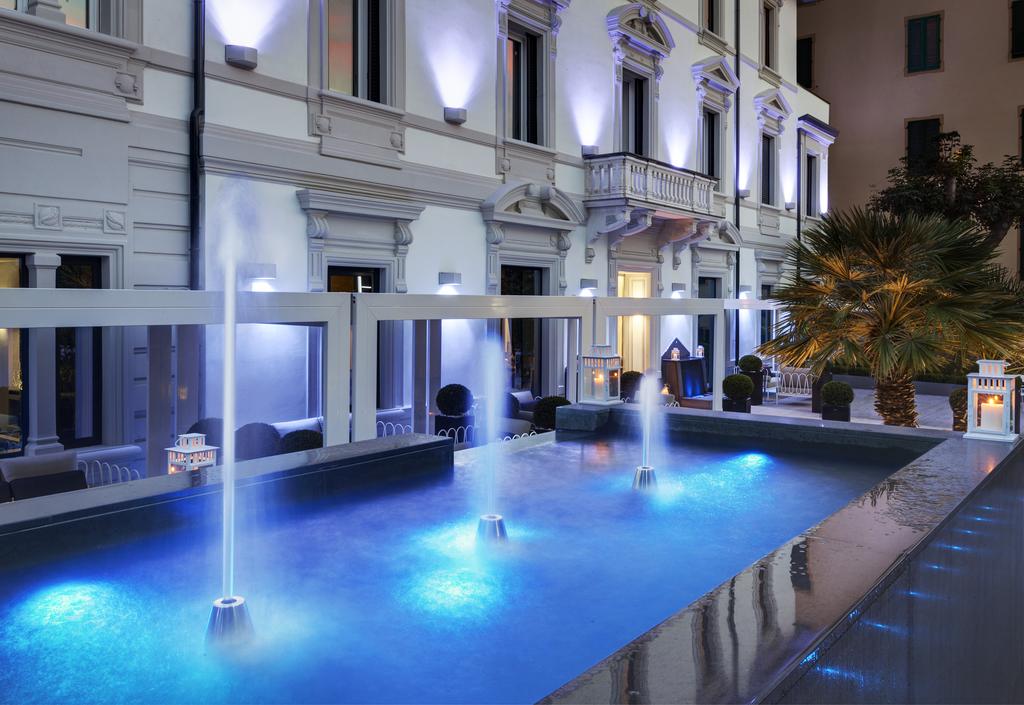 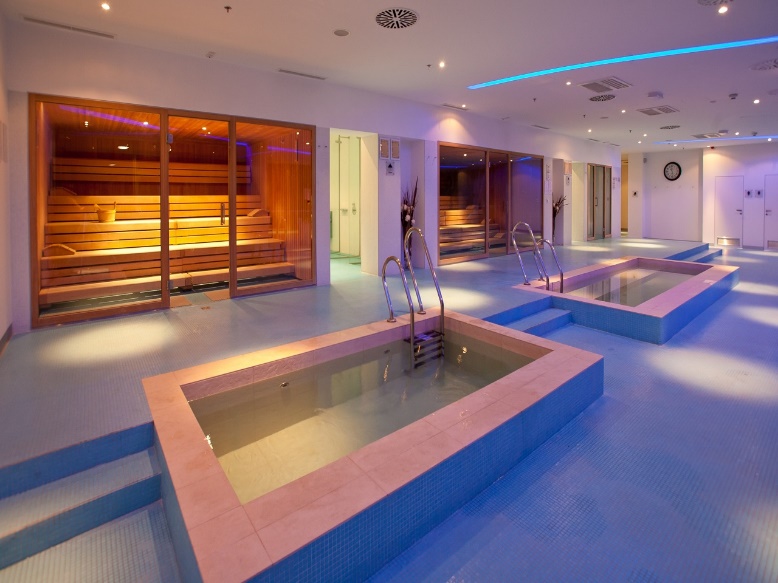 Terme TuheljThe modernly equipped Hotel Adriatic offers a diverse range of wellness programs.We are located near the capital Zagreb, which is why we are an ideal venue for seminars and conferences, and the modern convention center is located in the hotel.Premium room: in the new part of Adriatic Hotel: shower / bath, hairdryer, telephone, mini bar, TV, safe, balconyClassic Room: in the new part of Adriatic Hotel: shower / bath, hairdryer, telephone, TV, mini bar, balcony in most rooms.Price highlighted at: www.adriatic.center 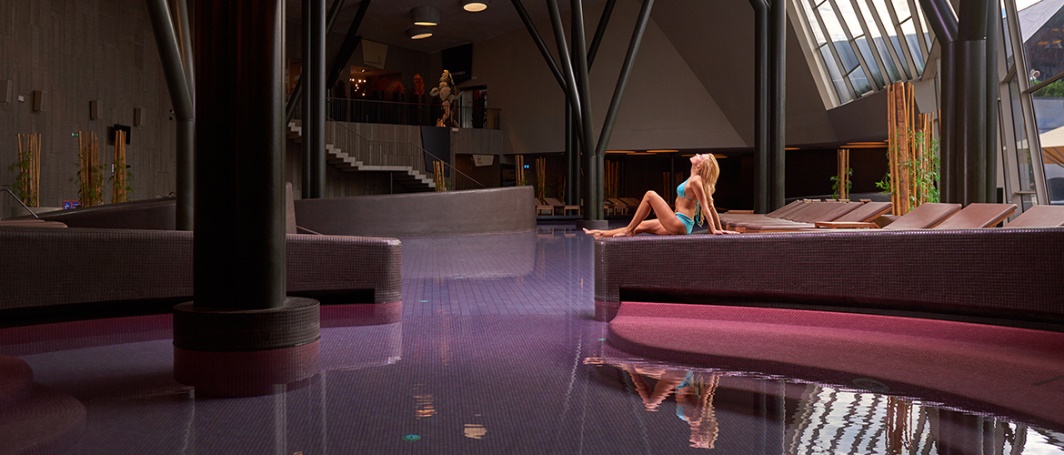 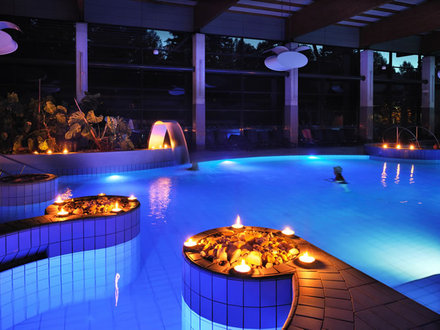 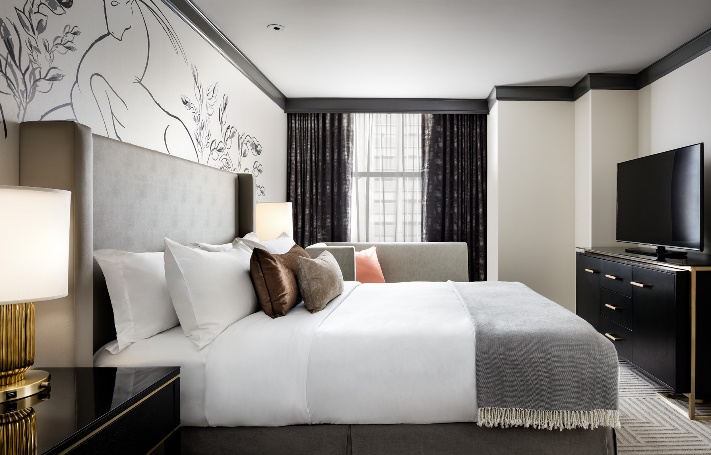 Villa SanjaThinking of a relaxing weekend and a romantic atmosphere? Visit Villa Sanja and relax with wellness and massages with expert masseurs and chiropractors.Price per person (3 days, 2 nights): 462,50 €THE ARRANGEMENT INCLUDES:accommodation in a luxuriously equipped Spa with Jacuzzi and thermal water and a terrace with panoramic views of the surroundings1, 2 or 3 x breakfast served in the room1, 2 or 3x exclusive 5-course dinnerbottle of wine or bottle of champagne on arrival (on request)unlimited use of panoramic wellness & spa oasis (heated indoor swimming pool, with thermal water, Finnish sauna, combined bio and infra sauna, Turkish sauna, relax zone with heated bench, outdoor pool during summer months, sun terrace)unlimited use of fitness: treadmill, bicycle, multifunctional exercise equipment1 x 30 min relax massage with aromatic oils per person50 kn per person gift voucher for additional massages or treatmentsbathrobes, slippers, towels.More information at: www.adriatic.center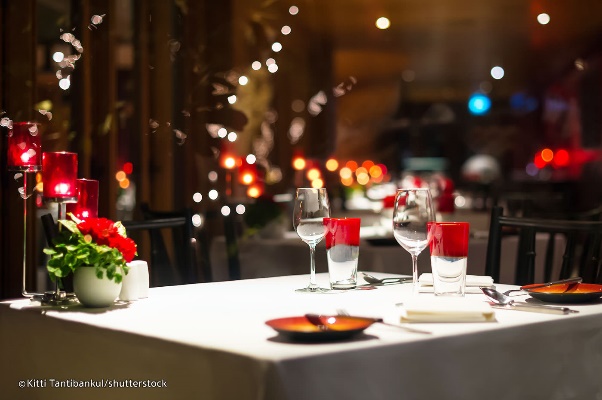 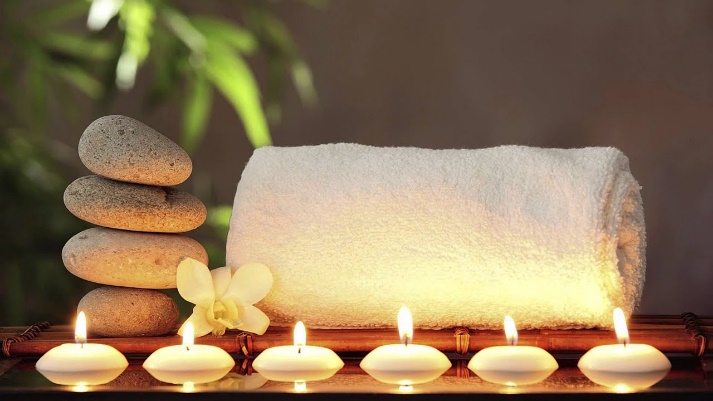 CRUISECruising western
Mediterranean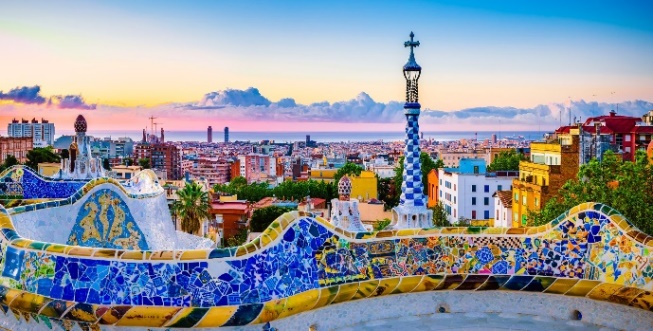 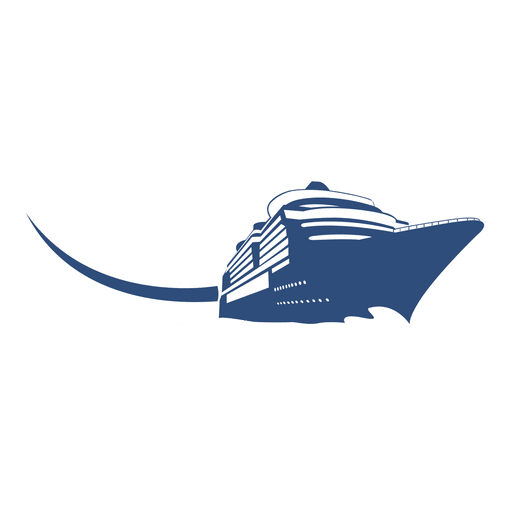 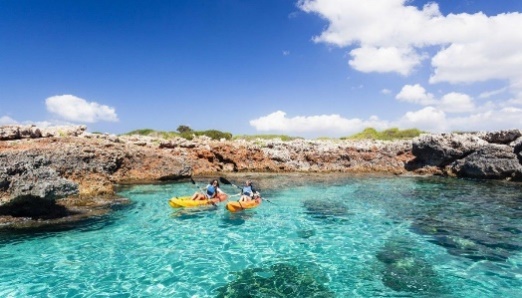 Cruising mistical 
Asia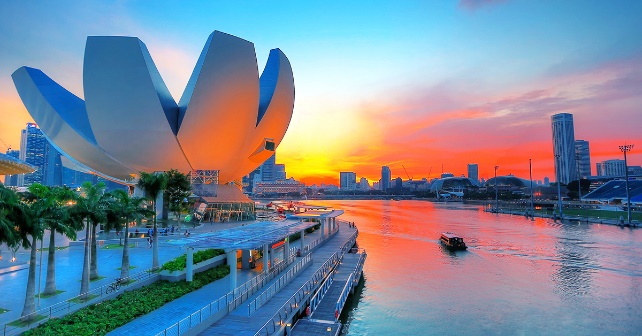 Miami and cruising 
eastern Caribbean 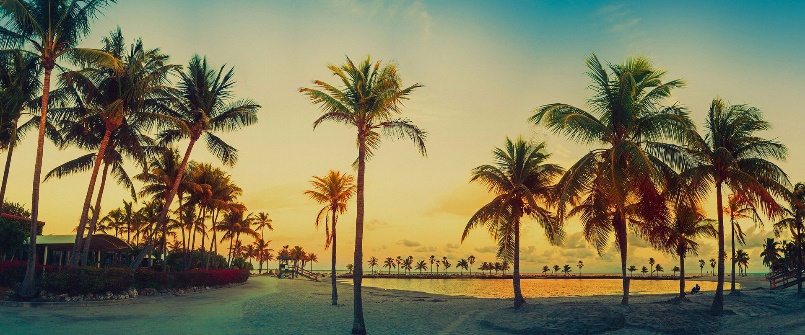 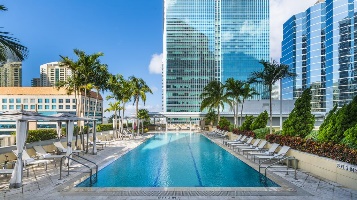 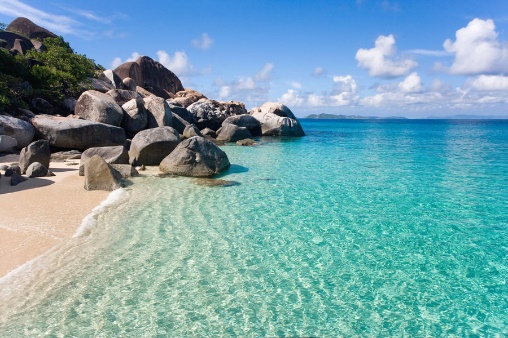 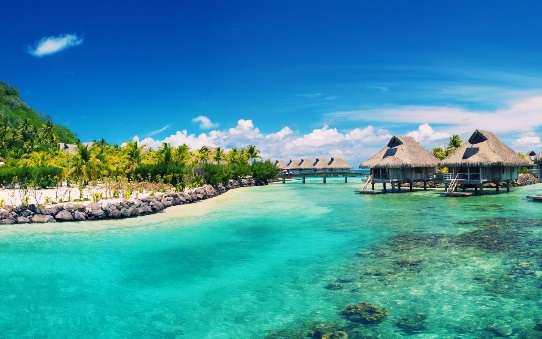 DATE OF TRAVEL25.4.23.5.15.8.1. DAY: BARCELONA
Arrival to Barcelona, city tour, dinner, overnight at the hotel.TRAVEL PRICE PER PERSON: 23.5.FIRST MINUTE TRAVEL PRICE: 220,00 €+  Air taxes and feesREGULAR TRAVEL PRICE: 435,00 €+  Air taxes and fees2. DAY:   BARCELONABreakfast, sightseeing of the oldest part of the city and sights, the play "Magic Fountains", overnight.25.4., 15.8.FIRST MINUTE TRAVEL PRICE: 235,00 €+  Air taxes and feesREGULAR TRAVEL PRICE: 450,00 €+  Air taxes and fees:3. DAY:  BARCELONABreakfast, you will be visited by Park Güell, Sagrada Familia church, FCB Barcelona stadium, hotel dinner, overnight .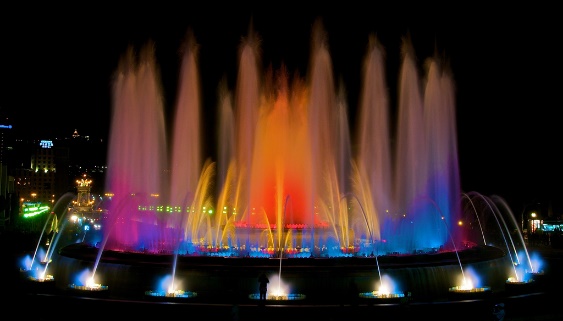 4. DAY: EXCURSION MONTSERAT – BARCELONA – ZAGREBBreakfast and check-out, trip to Montserat, return to Barcelona, leisure, transfer to the airport, return to Zagreb.DATE OF TRAVEL:
25.3.-2.4.30.4.-7.5.20.-28.6.3.-11.10.Minimum of 2 passengers to complete the program!5. DAY: BALI/UBUDBreakfast, day off, overnight at the hotel.6. DAY: BALI/UBUD/NUSA DUABreakfast, check-out, departure to hotel in Nusa Dui, day off, overnight at the hotel.TRAVEL PRICE PER PERSON:SPECIAL OFFER FOR PAYMENTS UP TO 30.4.: 500,00 €FIRST MINUTE: 600,00 €REGULAR PRICE: 837,50 €Compulsory supplement for airline fees: HRK 2,990.00 HRK7. DAY: BALI/MOUNT AGUNG/BESAKIH/BUKIT JAMBUL/PENGLIPURAN/KERTA GOSA/NUSA DUABreakfast, excursion to the eastern part of the Mount Agung Island-Mountains, visit Bukit Jambul, short lunch break, visit to the Palace of Justice named "Kerta Gosa" in Klungkung, return to hotel, overnight.1. DAY: ZAGREB – DUBAIFlight Zagreb-Dubai2. DAY: DUBAI-BALI/UBUDContinue flight to Denpasar, hotel accommodation, overnight.3. DAY: BALI/UBUDBreakfast, yoga, day off, overnight.8. DAY: BALI/BATUBULA/CELUK/NUSA DUABreakfast, free before noon, excursion, return to hotel, overnight.9. DAY: BALI/NUSA DUA/DENPASAR-DUBAIBreakfast. day off, evening transfer to the airport, flight to Doha4. DAY: BALI/UBUD/KINTAMANI/MOUNT BATUR/TAMPAKSIRINGBreakfast, excursion, return to hotel, overnight.10. DAY: DUBAI-ZAGREBFlight to Dubai, Flight Dubai-ZagrebDATE OF TRAVEL:30.9.-8.10. 
9 DAYS/6 NIGHTS4.DAY: PASIKUDAH / PINNAWALA – KANDY – PERADENIYA (FAKULTATIVNI IZLET)Breakfast, all-day excursion starts Pinnawal, continued journey to Peradeniya, return to hotel in the evening, dinner, overnight.TRAVEL PRICE PER PERSON:SPECIAL OFFER FOR PAYMENTS UP TO 31.3.: 1.250,00 FIRST MINUTE: 1.300,00 €REGULAR PRICE: 1.437.50 €TRAVEL TIME 30.9.-8.10.Compulsory supplement for airline fees and charges : 3.390,00 HRK5. DAY: PANADURA – MALE/MALDIVIBreakfast available at noon, check-out, flight tp Male, check-in, overnight.6. DAY: MALDIVIBreakfast, day off, dinner at the hotel, overnight.1. DAY: ZAGREB – DOHAFlight Zagreb-Doha2. DAY: DOHA – COLOMBO – PASIKUDAHContinue Doha-Colombo flight, check-in and hotel accommodation, free rest of the day, dinner, overnight.7. DAY: MALDIVIBreakfast, day off, dinner at the hotel, overnight.8. DAY: MALDIVI – DOHABreakfast, check-out, flight to Doha3. DAY: PASIKUDAH / YALABreakfast, jeep safari at Yala Park. evening return to hotel, dinner, overnight.9. DAY: DOHA – ZAGREBFlight to Zagreb continues.DATE OF TRAVEL:18.5. – 26.5.* When booking a cruise, surcharges for airline and port fees – 430,00 € per person.DOCUMENTS REQUIRED FOR TRAVEL: Passport must be valid for a minimum of 6 months from the date of departure.3. DAY: Palma de Mallorca, Španjolska4. DAY: Marseille, Francuska5. DAY: La Spezia (Firenze, Pisa), Italia6. DAY: Civitavecchia (Rim), Italija7. DAY: Napulj, ItalijaArrangement price per personInside cabin: 1.812,50  €Window cabin, sea view: 1.900,00 €Balcony cabin, sea view: 2.250,00 €8. DAY: Plovidba9. DAY: Barcelona-ZagrebBarcelona - DisembarkFree time for your own activities until transfer to the airport.Flight-Barcelona-Zagreb1. DAY: Zagreb-Barcelona Flight Zagreb-Barcelona.Panoramic tour of Barcelona, hotel accommodation, overnight stay.2. DAY: Barcelona, ŠpanjolskaTransfer to the port.Boarding, sailing.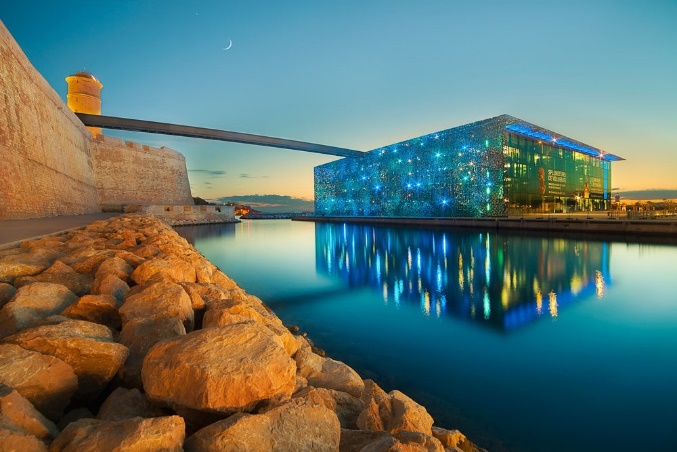 DATE OD TRAVEL:1.12.-11.12.Arrangement price per person:interior cabin classic 2.056,25 €cabin with classic window 2.150,00 €cabin with balcony classic 2.400,00 €Price for children under 18 accompanied by two adults: 1.800,00 €All prices include port and airline fees, which amount to 690,00 €7. DAY:  Laem Chabang/Bankok, Tajland8. DAY:  Sihanoukville, Kambodža9. DAY:  Plovidba10. DAY:  Singapur, SingapurAfter breakfast aboard, disembark and depart for a half-day sightseeing of Singapore, a night flight to Frankfurt.1. DAY:  ZAGREB-MUNICH-SINGAPURFlight Zagreb-Munich, continuation of the flight to Singapore, night flight.2. DAY: SINGAPURArrival to Singapore, check-in and room accommodation, with travel manager departure to the city by public transport, return to hotel, overnight.11. DAY: FRANKFURT-ZAGREBArrival to Frankfurt at 6:05 am.Continue flight to Zagreb.Anticipated arrival at 2:30 pm.3. DAY: SINGAPURBreakfast, check-out and transfer to the port of embarkation, cabin accommodation and departure.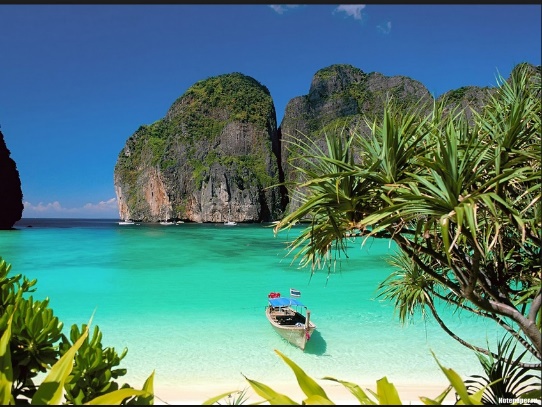 4. DAY:  SAILING5. DAY:  KOH SAMUI, TAJLAND6. DAY:  LAEM CHABANG/BANKOK, TAJLAND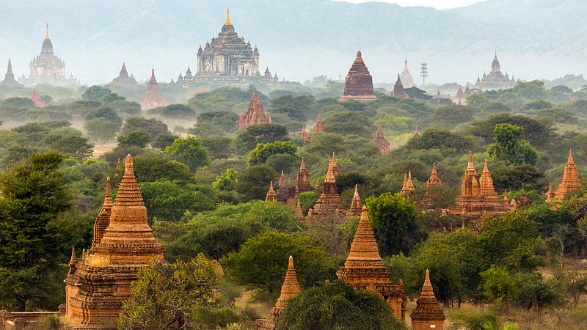 DATE OD TRAVEL:16.5.-26.5.Special offer for payments till 28.2. per person: 1.050,00 €First minute: 1.150,00 €Regular price: 1.350,00 €5. DAY 20.5.: SAILINGToday is scheduled for sailing, overnight on board.6. DAY 21.5.: ST. THOMAS/US VIRGIN ISLANDSIn the morning after breakfast, about 10am arrival of the boat in St. Thomas, day off, resumption of sailing at 10:00 pm, overnight on board.1. DAY 16.5.: ZAGREB – PARIZ – MIAMIFlight Zagreb-Paris, continuation of flight to Miami, check-in and overnight.2. DAY 17.5.: MIAMIBreakfast, day off, return to hotel, overnight.7. DAY 22.5.: ST. MAARTENWake up today to the beautiful island of St. Maarten, departure at 6:00 pm, overnight on board.8. I 9. DAY 23. I 24.5.: PLOVIDBAThe next two days are scheduled for sailing, overnight on board.3. DAY 18.5.: MIAMI-FORTH LAUDERDALEBreakfast, check-out and transfer to the port, boarding, overnight.10. DAY 25.5. FORTH LAURDELDALE -MIAMI -PARIZIn the morning at 7:00 the arrival of the ship to Fort Lauderdale. Transfer to Miami, free time, flight Miami-Paris4. DAY 19.5.: BAHAMASWake up in the Bahamas in the morning, day off, overnight on board.11. DAN 26.5. PARIZ –ZAGREBFlight Pariz-Zagreb